INSERIR RELATÓRIO DE AUDITORIA PARA ASSINATURA NO PBDOCA seguir serão apresentadas as instruções para inserção de relatórios de auditoria para assinatura dos auditores no sistema PBDOC1. SALVAR RELATÓRIO DE AUDITORIA NO FORMATO PDFNota: Incluir junto com o relatório todos os anexos.O relatório elaborado em formato Word deverá ser salvo em formato PDF para inserção no PBDOC, junto com eventuais documentos anexos que deverão ser enviados com o relatório para a unidade auditada.3. INSERIR RELATÓRIO NO PBDOCNa página inicial do PBDOC:Clicar em 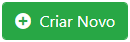 Selecionar Modelo: Documento Externo CapturadoTipo Documental: 06.01.10.01Assunto: Digitar o nome do documento. p. ex: “Relatório de Auditoria – Ordem de Serviço nº XXX/202X”Nota: sempre utilizar o padrão de redação do texto do exemplo acima para facilitar a busca futura do documento no PBDOCSelecionar o arquivo do relatório salvo como PDF em  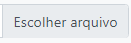 Clicar em 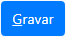 3. DEFINIR PESSOAS QUE IRÃO ASSINAR O RELATÓRIONota: O relatório deverá ser assinado pelos auditores, gerente operacional e executivo. Nota: Secretário-Chefe não assina relatório de auditoria.Clicar em 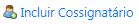 Digitar nome (ou parte do nome) da pessoa que irá assinar na caixa  e, em seguida, clicar em para selecionar a pessoa que irá assinar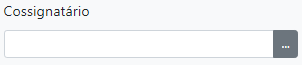 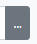 Para incluir as demais pessoas que irão assinar o relatório, basta repetir os dois passos acimaNota: o auditor que estiver como responsável por incluir o relatório no PBDOC não precisará se incluir como cossignatário, pois terá que assinar o relatório obrigatoriamente.Após incluir todas as pessoas que assinarão o relatóro, o auditor que que estiver incluindo o relatório deverá assiná-lo em 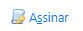 O auditor responsável deverá informar para o restante da equipe de auditoria e para os gerentes o número de documento gerado no PBDOC (p.ex: “CGE-CAP-2023/00154”) referente ao relatórioO auditor responsável deverá aguardar a assinatura dos demais auditores. Após a conclusão das assinaturas, o auditor responsável deverá tramitar o relatório para a GEA